Privacyverklaring vrijwilligers Stichting herstel Korenmolen de Regt Mei 2018 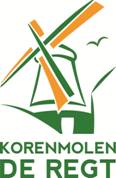 InhoudsopgaveInhoudsopgaveInleiding	……………………………………………………………………………………………………….		2Persoonsgegevens di wij verwerken ………………………….					2Bijzondere en /of gevoelige persoonsgegevens die wij verwerken	…………………		3 	3.1 geheimhouding ………………………………………………………………………………………		34. Met welk doel en op basis van welke grondslag wij persoonsgegevens verwerken		35. Computerprogramma’s of systemen ……………………………………………………………………		46.1 Vrijwilligersadministratie 6.2 Roosterprogramma 6. Hoe lang we persoonsgegevens bewaren …………………………………………………………….		47. Delen van persoonsgegevens met derden …………………………………………………………..		58. Gegevens inzien, aanpassen of verwijderen	……………………………………………………….		59. Hoe wij persoonsgegevens beveiligen ………………………………………………………………..		5INLEIDINGStichting Herstel Korenmolen de Regt (hierna te noemen KMDR), gevestigd aan de Lekdijk 415a, 2957 VB te Nieuw-Lekkerland, hecht grote waarde aan de bescherming van de persoonsgegevens van haar vrijwilligers. KMDR houdt zich aan de eisen die Algemene Verordening Gegevensverwerking stelt. In dit document staat beschreven hoe KMDR persoonsgegevens en gegevens bestanden registreert, verwerkt en bewaakt. Contactgegevens: Stichting Herstel Korenmolen de RegtLekdijk 415a2957 VB  Nieuw-Lekkerland Tel: 0184-686719Email: info@korenmolenderegt.nlWebsite: www.korenmolenderegt.nlPERSOONSGEGEVENS DIE WIJ VERWERKENKMDR verwerkt uw persoonsgegevens doordat u als vrijwilliger bij ons werkzaam bent. Hieronder vindt u een overzicht van de persoonsgegevens die wij verwerken: Voor- en achternaamVoorlettersGeslachtGeboortedatumAdresgegevens TelefoonnummerE-mailadresBankrekeningnummerBeschikbaarheidBij officiële sollicitaties naar een vrijwilligersfunctie, bewaren wij uw gegevens tot maximaal 4 weken na het beëindigen van de procedure. BIJZONDERE EN/OF GEVOELIGE PERSOONSGEGEVENS DIE WIJ VERWERKENGeheimhoudingPersonen die permissie hebben persoonsgegevens (zowel algemene als bijzondere gegevens) te registeren en te raadplegen, zijn verplicht tot geheimhouding tenzij er een wettelijke of redelijke noodzaak toe bestaat om die gegevens te verstrekken.  MET WELK DOEL EN OP BASIS VAN WELKE GRONDSLAG WIJ PERSOONSGEGEVENS VERWERKEN.KMDR verwerkt uw persoonsgegevens voor de volgende doelen:Uw werk als vrijwilliger Verzenden van onze nieuwsbriefU te kunnen bellen of e-mailen indien dit nodig is in het kader van uw vrijwilligerswerk. COMPUTERPROGRAMMA’S OF -SYSTEMENKMDR gebruikt de volgende computerprogramma’s: Vrijwilligersadministratie onze vrijwilligers administratie is een document dat alleen toegankelijk is voor een beperkt aantal vrijwilligers van onze Stichting. Deze vrijwilligers hebben gelet hun taak hier toegang tot. Het doel van deze administratie is om de administratieve taken efficiënter te laten verlopen door alles op een plaats op de slaan en voor de juiste personen beschikbaar te stellen. Uit de vrijwilligers-administratie wordt indien nodig een uitdraai gemaakt van telefoonnummers en E-mailadressen voor oa:Roosterplanning zomer-winterseizoenVerzenden van nieuwsbrievenInterne communicatie roosterprogrammaOns roosterprogramma is opgeslagen op een locale schijf welke is beveiligd met antivirusscan en wachtwoord. In dit bestand staan de namen, contactgegevens en de beschikbaarheid van de vrijwilligers. Dit bestand is door de vrijwilligers niet zelf te wijzigen, de roosters worden d.m.v. een e-mail verspreid. De E-mails worden afgeschermd verzonden, zodat E-mail adressen voor anderen niet zichtbaar zijn. Korenmolenderegt.nlDe website van de molen www.korenmolenderegt.nl is het informatieportaal van onze stichting. Deze informatie is openbaar toegankelijk. HOE LANG WE PERSOONSGEGEVENS BEWARENKMDR bewaart uw persoonsgegevens niet langer dan strikt nodig is om de doelen te realiseren waarvoor uw gegevens worden verzameld. Wij hanteren de volgende bewaartermijnen voor de volgende persoonsgegevens: DELEN VAN PERSOONSGEGEVENS MET DERDEN KMDR verstrekt uitsluitend aan derden en alleen als dit nodig is voor de uitvoering van onze overeenkomst me u of om te voldoen aan een wettelijke verplichting. GEGEVENS INZIEN, AANPASSEN OF VERWIJDEREN U heeft het recht om uw persoonsgegevens in te zien, te corrigeren of te verwijderen. Daarnaast heeft u het recht om uw eventuele toestemming voor de gegevensverwerking in te trekken of bezwaar te maken tegen de verwerking van uw persoonsgegevens door KMDR. Ook heeft u het recht op gegevensoverdraagbaarheid. Dat betekent dat u bij ons een verzoek kunt indienen om de persoonsgegevens die wij van u beschikken in een computerbestand naar u of een ander, door u genoemde organisatie, te sturen.HOE WIJ PERSOONSGEGEVENS BEVEILIGENKMDR neemt de bescherming van uw gegevens serieus en neemt passende maatregelen om misbruik, verlies, onbevoegde toegang, ongewenste openbaarmaking en ongeoorloofde wijziging tegen te gaan. Als u de indruk heeft dat uw gegevens niet goed beveiligd zijn of er zijn aanwijzingen van misbruik, neem dan contact op via info@korenmolenderegt.nl Gegevens Bewaartermijn Personalia Max. 1 jaar na stoppen vrijwilliger AdresMax. 1 jaar na stoppen vrijwilligerGeboortedatumMax. 1 jaar na stoppen vrijwilligerTelefoonnummer Max. 1 jaar na stoppen vrijwilligerE-mailadresMax. 1 jaar na stoppen vrijwilliger Kopie ID Max. 1 jaar na stoppen vrijwilligerBijzondere persoonsgegevens Max. 1 jaar na stoppen vrijwilliger 